РАСПОРЯЖЕНИЕО принятии  на работу осужденного для отбывания наказания в виде обязательных работ        1. На основании Постановления  №5-312/2019  от 07 августа  2019 года, Мировой судьи судебного участка №31 Моркинского судебного района РМЭ принять на работу осужденного   Иванова Дмитрия  Михайловича 26 января     1999 года рождения, зарегистрированного и проживающего по адресу: Республика Марий Эл, Моркинский район, д.Семисола, ул.Механизаторов , д.27 для отбывания наказания в виде обязательных работ сроком на 20 ( Двадцать ) часов. 2. Осужденному Иванову Д.М. приступить к  отбыванию наказания в виде обязательных работ   с 13.01.2020года.3.Контроль  за исполнением данного распоряжения  и  ведение табеля учета отработанного времени назначить ведущего специалиста администрации     Иванову Светлану Сильвестровну.   Глава  администрации МО«Семисолинское сельское поселение»                       Константинов В.В.Ознакомлен:«13» января  2020 г.________________ Иванов Д.М.«Семисола ял кундем» муниципальный образованийынадминистрацийже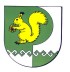 Администрациямуниципального образования  «Семисолинское сельское поселение»       №113  января   2020 г.